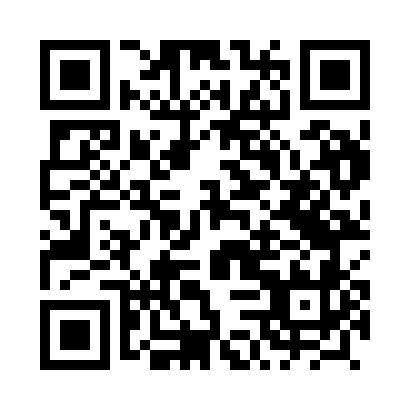 Prayer times for Drogoszewo, PolandMon 1 Apr 2024 - Tue 30 Apr 2024High Latitude Method: Angle Based RulePrayer Calculation Method: Muslim World LeagueAsar Calculation Method: HanafiPrayer times provided by https://www.salahtimes.comDateDayFajrSunriseDhuhrAsrMaghribIsha1Mon4:026:0612:375:037:099:052Tue3:596:0312:365:047:109:083Wed3:556:0112:365:067:129:104Thu3:525:5912:365:077:149:135Fri3:495:5612:365:087:169:156Sat3:465:5412:355:107:189:187Sun3:435:5212:355:117:199:208Mon3:405:4912:355:127:219:239Tue3:365:4712:345:137:239:2510Wed3:335:4512:345:157:259:2811Thu3:305:4212:345:167:279:3012Fri3:275:4012:345:177:289:3313Sat3:235:3812:335:187:309:3614Sun3:205:3512:335:207:329:3915Mon3:165:3312:335:217:349:4116Tue3:135:3112:335:227:369:4417Wed3:095:2912:325:237:379:4718Thu3:065:2612:325:247:399:5019Fri3:025:2412:325:267:419:5320Sat2:595:2212:325:277:439:5621Sun2:555:2012:325:287:459:5922Mon2:515:1812:315:297:4610:0223Tue2:485:1512:315:307:4810:0524Wed2:445:1312:315:317:5010:0925Thu2:405:1112:315:327:5210:1226Fri2:365:0912:315:347:5310:1527Sat2:325:0712:315:357:5510:1928Sun2:285:0512:305:367:5710:2229Mon2:245:0312:305:377:5910:2630Tue2:205:0112:305:388:0110:29